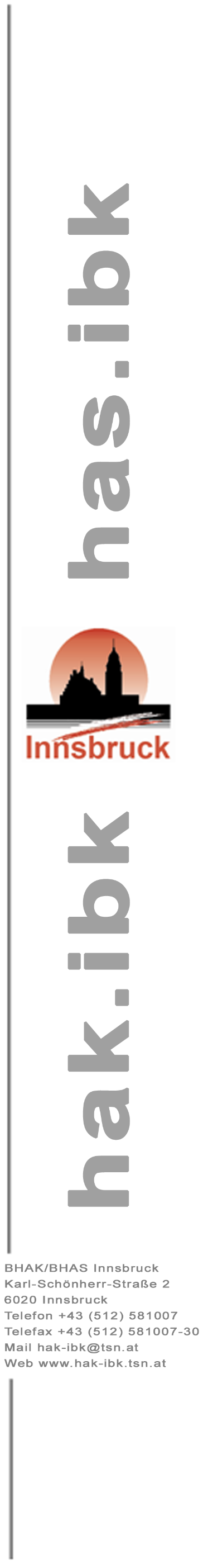 Persönliche Daten  Schüler/in  ………………………………………………………… 	………….…………………………………		  Nachname					Vorname				  …………………………………………………………	………….…………………………………	  Straße					PLZ/Ort					  …………………………………………………………	………….…………………………………  Telefonnummer				Geburtsdatum  …………………………………………………………  Email					BewerbungPraxisnachweis/e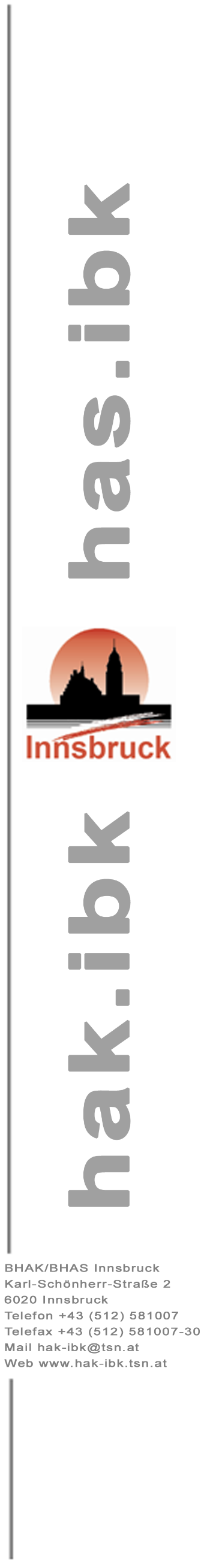 _______________, am _____________Ort                                          DatumPRAXISNACHWEISUm Rückgabe an die Schülerin/den Schüler nach Beendigung des Praktikums wird ersucht!Vor- und Zuname der Schülerin/des Schülers:___________________________________________________________Geburtsdatum: ___________________ Klasse: _____________________Die Schülerin/der Schüler der SchuleBundeshandelsakademie und Bundeshandelsschule6020 Innsbruck, Karl-Schönherr-Straße 2hat von den erforderlichen 150 Stunden Praktikum _____ Stunden geleistet.Daten der Beschäftigung:Weiters wurden _____ Stunden über das Pflichtpraktikum hinaus als frei-
williges Betriebspraktikum geleistet: Verwendung in folgenden Abteilungen/Bereichen: ____________________________________________________________________________________________________________________________________Welche Arbeitsaufgaben wurden zugewiesen: ____________________________________________________________________________________________________________________________________Die überwiegende Verwendung für Bürotätigkeit wird bestätigt:        JA	       NEIN______________________________		  					                 UnterschriftArbeitsaufträgeD1	Ein typischer ArbeitstagD2	Ihr ArbeitsplatzD3	Eine typische TätigkeitD4	UnternehmensbeschreibungD5	BerufsbildD6	Kompetenz-Check (Selbstreflexion)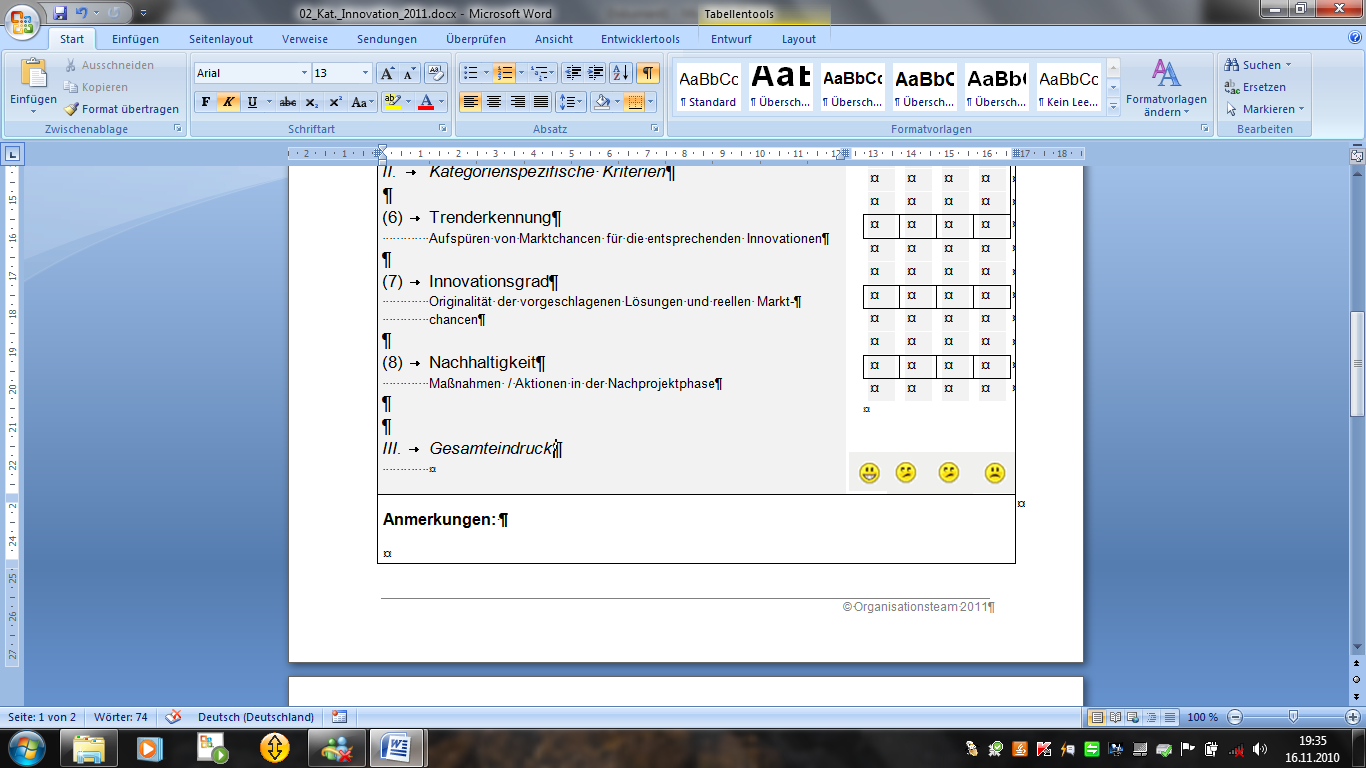 Ich kann…Auf diese Tätigkeiten im Rahmen des Pflichtpraktikums bin ich besonders stolz:von:bis:von:bis:von:bis:von:bis:Bei welchem Unternehmen arbeiten Sie?Welche Arbeiten führen Sie aus?Wie sind Ihre Arbeitszeiten (Beginn, Pausen, Ende) geregelt?Was gefällt Ihnen gut und womit kommen Sie gar nicht zurecht?Wie haben Ihre neuen Kolleginnen und Kollegen auf Sie reagiert?Beschreiben Sie Ihren Arbeitsplatz in Worten oder fertigen Sie eine Skizze an. Wie ist die körperliche Belastung für Sie?Müssen Sie besondere Sicherheits- oder Hygienevorschriften einhalten? Wenn ja, welche? Müssen Sie unternehmensspezifische Regeln im Umgang mit den Kunden einhalten? (z. B. Dienstkleidung, Verhaltensregeln, Erscheinungsbild – sind Piercings bzw. sichtbare Tätowierungen erlaubt?)Findet Ihre typische Arbeitssituation im Sitzen, Stehen oder in Bewegung statt?Ist Ihr Arbeitsplatz ergonomisch? Wenn ja, in welcher Weise?Firmenbezeichnung inklusive Rechtsform:Standort/Adresse/Website:Branche:Logo:Produktpalette:Anzahl der Mitarbeiter/innen:Ihr Beschäftigungsverhältnis z. B. geringfügig, Teilzeit:Welche Auswirkungen hat Ihr Dienstverhältnis in steuer- und sozialversicherungsrechtlicher Hinsicht?Auswirkungen des Dienstverhältnis in steuer- und sozialversicherungsrechtlicher HinsichtArbeitsrechtliche Bestimmungen/Besonderheiten des Dienstverhältnisses:Arbeitszeitregelungen: Ausgewählte Dokumente des Beschäftigungsverhältnisses (z. B. Dienstzettel, Dienstvertrag, An- und Abmeldung zur Sozialversicherung):Was leistet Ihr Unternehmen neben Lohn und Gehalt für seine Beschäftigten?Haben Sie eine Arbeitsplatzbeschreibung erhalten? Wenn ja, legen Sie diese bei.Berufsbezeichnung:Welcher Schulabschluss bzw. welche Ausbildung sind für diesen Beruf notwendig?Welche Fähigkeiten (Softskills) und Fertigkeiten (Hardskills) sind für diesen Beruf wichtig?Welcher Kollektivvertrag ist für diesen Beruf gültig?Wie hoch ist der Mindestlohn laut Kollektivvertrag für diesen Beruf?…	mich meinen Vorgesetzen und meinen Kolleginnen und Kollegen bzw. den Kunden gegenüber korrekt und selbstsicher verhalten.…	pünktlich, zuverlässig und regelmäßig bei der Arbeit erscheinen.…	übertragene Aufgaben ordentlich und sorgfältig erledigen.…	Aufgaben selbstständig organisieren und verantwortungsvoll durchführen.…	offen und höflich auf andere Menschen zugehen.…	Inhalte, die ich in der Schule gelernt habe, im Beruf einsetzen.…	mein/e Praxisunternehmung/en hinsichtlich wesentlicher betriebswirtschaftlicher Merkmale (z. B. Branche, Rechtsform, Produktpalette, Zielgruppen) beschreiben.…	die unterschiedlichen Dienstverhältnisse im betrieblichen Alltag bewusst wahrnehmen.…	die Notwendigkeit einer guten Ausbildung erkennen.…	das in der beruflichen Praxis erworbene Wissen mit meinem Schulwissen verknüpfen.…	durch das Absolvieren des Pflichtpraktikums eine positive Grundhaltung zum Arbeitsleben gewinnen.Meine Erwartungen an das Pflichtpraktikum wurden erfüllt.